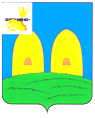 АДМИНИСТРАЦИЯ
ЕКИМОВИЧСКОГО СЕЛЬСКОГО ПОСЕЛЕНИЯ
РОСЛАВЛЬСКОГО РАЙОНА СМОЛЕНСКОЙ ОБЛАСТИП О С Т А Н О В Л Е Н И Еот 09.01.2024  №  1                       Об  организации   воинского учета                        граждан, пребывающих      в     запасе Екимовичского     сельского поселения 	Во исполнении федеральных  законов Российской Федерации от 31 мая 1996 года «Об обороне», от 26 февраля 1997 года «О мобилизационной подготовке и мобилизации в Российской Федерации» и Постановления Правительства РФ от 27 ноября 2006 года № 719 «Положение о воинском учете»Администрация Екимовичского сельского поселенияРославльского района Смоленской областип о с т а н о в л я е т : 1. Обязанности по ведению воинского учета граждан пребывающих в запасе возложить на инспектора по воинскому учету администрации  Комарову Людмилу Александровну.2. При убытии в отпуск, командировку или на лечение инспектора по воинскому учету Комаровой Людмилы Александровны, временное исполнение обязанностей  по ведению воинского учета граждан пребывающих в запасе возложить на менеджера  Юкину Галину Ивановну. 3.  Настоящее постановление довести до исполнителей под роспись.4.  Контроль за исполнением постановления оставляю за собой.   Исполняющий полномочия Главымуниципального образованияЕкимовичского сельского поселения          Рославльского района Смоленской области                               Ю.В. Голякова            «СОГЛАСОВАНО»               Военный комиссарг.Рославль и Рославльского района             Смоленской области___________________А.В.Фролов«_____»____________2024 г.Ознакомлена  ______________________________Л.А. КомароваОзнакомлена  ______________________________Г.И. Юкина